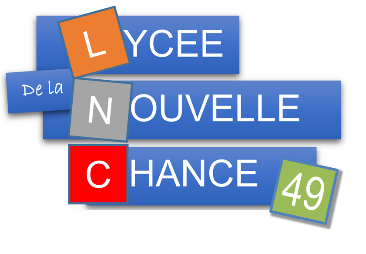 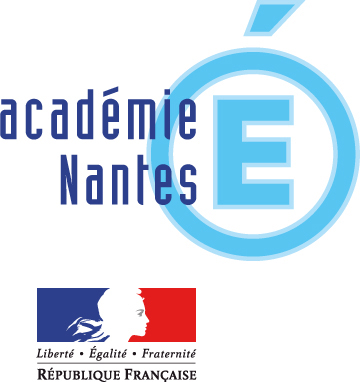 Fiche de Candidature LNC 49 - Année 20……./20……...Candidature accompagnée d’une lettre de motivation à renvoyer à l’adresse suivante :Lycée David D’Angers – LNC 491, rue Paul Langevin - BP 6350449035 Angers CEDEX 0102.41.88.49.61 (Lycée) - 02.44.68.01.51 LNC 49lnca@ac-nantes.frNOM : ………………………………………………          Prénom : ………………………………………Date de naissance : …………/…………/……….          Lieu de naissance : …………………………Département de naissance : ……		        Sexe : ………..A propos du LNC49Comment avez-vous eu connaissance du LNC 49 ? ………………………………………………………………………………………………………………… ………………………………………………………………………………………………………………… Votre situation scolaire antérieure Avez-vous obtenu votre Brevet des collèges ou Diplôme National du Brevet ?OUI                         NON                       Mention :………………………. Votre classe de seconde :Si vous avez refait une classe de seconde :Votre classe de première :Si vous avez refait une classe de première :Votre classe de terminale :Si vous avez refait une classe de terminale :Si vous n’étiez pas scolarisé cette année, que faisiez-vous ? ………………………………………………………………………………………………………………………………………………………………………………………………………………………………………………………………………………………………………………………………………………………Avez-vous passé les épreuves anticipées  du baccalauréat en classe de première ?OUI : précisez l’année : 20……                        NON                       Notes obtenues : Français écrit : …..        Français oral : …...Quel baccalauréat envisagez-vous pour l’année à venir ? Précisez la série ou les spécialités du bac général :……………………………………………………………………………………………………………………………………………………………………………………………………………………………………Avez-vous un projet postbac ? Précisez-le.……………………………………………………………………………………………………………………………………………………………………………………………………………………………………Pour cette année, sur une échelle de 1 à 5, comment estimez-vous :De 1 « Très faible » à 5 « Très forte »Qui dans votre entourage vous soutient le plus dans votre scolarité ? ………………………………………………………………………………………………………………… ………………………………………………………………………………………………………………… Quels sont, selon vous, vos points forts ?………………………………………………………………………………………………………………… ………………………………………………………………………………………………………………… ………………………………………………………………………………………………………………… …………………………………………………………………………………………………………………Quels sont, selon vous, vos points faibles ?………………………………………………………………………………………………………………… ………………………………………………………………………………………………………………… ………………………………………………………………………………………………………………… …………………………………………………………………………………………………………………Si vous intégrez le LNC49 vous vivrez : Avec vos deux parents. Avec un seul de vos parents. En collocation. En couple.Seul(e). Autre : ………………………Sur une échelle de 1 à 5, au regard de votre expérience scolaire, comment estimez-vous : De 1 « Très faible » à 5 « Très fort ».Engagement citoyen : Avez-vous déjà été ou êtes-vous engagé(e) dans une association, un service civique ? Si oui, précisez.………………………………………………………………………………………………………………… ………………………………………………………………………………………………………………… ………………………………………………………………………………………………………………… Dans un club sportif ? Si oui, précisez………………………………………………………………………………………………………………… ………………………………………………………………………………………………………………… ………………………………………………………………………………………………………………… Antécédents médicaux :Suivrez-vous un traitement médicamenteux lors de votre inscription au LNC ? OUI       NON  Pour l’année scolaire à venir, sur une échelle de 1 à 5, comment estimez-vous :De 1 : « Impact très faible », à 5 « Impact très fort ».Adresse personnelleAdresse parentaledu Responsable légalPour les mineurs, l’adresse parentale est obligatoire ; pour les majeurs, l’adresse parentale est souhaitable.Pour les mineurs, l’adresse parentale est obligatoire ; pour les majeurs, l’adresse parentale est souhaitable.Ville : ……………………………………………….Rue : ……………………………………………….Code Postal : ……………………………………...Tél : ………………………………………………...Mail : ……………………………………………….NOM : …………………………………………….Prénom : …………………………………………Lien de parenté : ………………………………..Ville : ……………………………………………….Rue : ……………………………………………….Code Postal : ……………………………………...Tél : ………………………………………………...Mail : ……………………………………………….Année : 20…./20….Générale et Technologique   Professionnelle Etablissement : Année complète Décrochage en cours d’année Durée de scolarisation approximative en mois :……………………………..Année : 20…./20….Générale et Technologique   Professionnelle Etablissement :Année complète Décrochage en cours d’année Durée de scolarisation approximative en mois :……………………………..Année : 20…./20….Série / Spécialités : …………………………….…………………………….Etablissement : Année complète Décrochage en cours d’année Durée de scolarisation approximative en mois :……………………………..Année : 20…./20….Série / Spécialités : …………………………….…………………………….Etablissement : Année complète Décrochage en cours d’année Durée de scolarisation approximative en mois :……………………………..Année : 20…./20….Série / Spécialités : …………………………….…………………………….Etablissement : Année complète Décrochage en cours d’année Durée de scolarisation approximative en mois :……………………………..Année : 20…./20….Série / Spécialités : …………………………….…………………………….Etablissement : Année complète Décrochage en cours d’année Durée de scolarisation approximative en mois :……………………………..12345Votre motivation à réussirVotre motivation à fournir le travail demandéVotre envie de vous engager dans votre scolaritéVotre motivation à venir en cours tous les jours12345Votre assiduité en coursVotre ponctualitéVotre confiance en vousVotre capacité à vous organiserVotre rigueurVotre autonomieVotre sérieux dans le travail demandéLa quantité de travail personnel que vous fournissezLa qualité du travail personnel que vous fournissezVotre capacité à vous intégrer dans une classeVotre capacité à travailler en groupeSuivi psychologique Dates :…………………………..………………………………….Durée :…………………………………………………………….Sera-t-il toujours en cours lors de votre inscription au LNC ?OUI              NON  Suivi psychiatrique Dates :…………………………..………………………………….Durée :…………………………………………………………….Sera-t-il toujours en cours lors de votre inscription au LNC ?OUI              NON  Suivi médical Dates :…………………………..………………………………….Durée :…………………………………………………………….Sera-t-il toujours en cours lors de votre inscription au LNC ?OUI              NON  Conduites addictives :						OUI   						NON  Conduites addictives :						OUI   						NON  Quel type d’addiction ?………………………………………………………………………………………………A quelle période ? De quelle durée ?………………………………………………………………………………………………………………………………………………………………………………………………Avez-vous reçu une prise en charge ?………………………………………………………………………………………………………………………………………………………………………………………………12345L’impact que des problèmes personnels et/ou familiaux pourraient avoir sur votre scolaritéL’impact que des problèmes psychologiques et/ou psychiatriques pourraient avoir sur votre scolaritéL’impact que des problèmes de santé pourraient avoir sur votre scolaritéL’impact que des problèmes d’addictions pourraient avoir sur votre scolarité